Observa el mapa y sigue las instrucciones.Escribe el nombre de los dos archipiélagos en su recuadro correspondiente.Dibuja el contorno de la Meseta Central, el de la Depresión del Ebro y el de la Depresión del Guadalquivir.Con un color diferente, dibuja el contorno de las cordilleras exteriores. 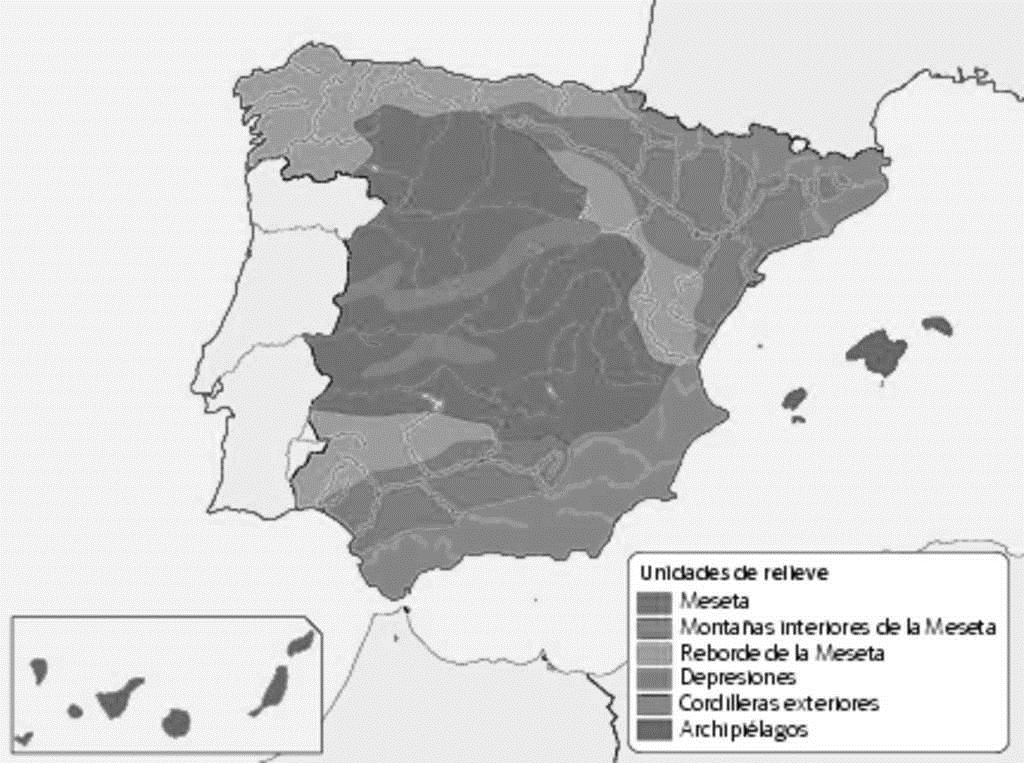 Une con flechas cada cordillera o sistema montañoso con su definición.